First Mennonite Church of ChristianPianist – Lu Goering, Worship leader – Randy StuckyMarch 20, 2022Gathering and PraisingPrelude Introit – “All Glory Laud & Honor”			 FMCC SingersWelcomeMorning PrayerAnnouncements Call to WorshipLeader:  Return to the Lord your God,People:  for God is gracious.Leader:  Confess to the Lord your God,People:  for God is merciful.Leader:  Repent to the Lord your God,People:  for God is slow to anger.Leader:  Praise the Lord your God,People:  for God abounds in steadfast love.Leader:  Worship the Lord your God.All:  Together, let us worship God!*Song for Lent – “We Believe”		     Video by Newsboys*Scripture – Luke 13:1-9Special Music –“We are Often Tossed & Driven”	 FMCC SingersOffering   (put your offering in the plate at the back of the church)Offertory PrayerReceiving God’s WordSermon–“Unless you repent”		                   Pastor Pete EmeryHymn – “My Hope Is Built”		          	 	           VT #621Sharing with One AnotherSharing Joys and Prayer RequestsPrayer of the Church  Going in God’s Name*Hymn – “I want Jesus to walk with me”		 FMCC Singers*Benediction Postlude*Those who are able are invited to stand  Pastor Pete EmeryPastor Pete’s email:  fmcc.pastorpete@gmail.comPastor Pete’s Cell Phone:  785-577-1447Pastor’s office Hours:  Monday-Friday 9:00am-3:00 pmStudy Phone 620-345-8766Church Secretary:  Lurline WiensLurline’s phone number:  620-345-6657Lurline’s email:  fmcc.secretary1@gmail.comOffice hours:  Tues. 1:00-4:30PM, Thurs-Fri. 8:30AM-11:30amChurch Phone:  620-345-2546Church Website:  www.fmccmoundridge.org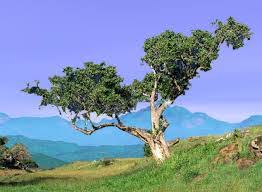 First Mennonite Church of ChristianMoundridge, KSA welcoming Community of Christians for PeaceMarch 20, 2022MCC Sale - April 8 & 9Kansas Mennonite Relief Sale Quilter’s Corner: Quilting donations are welcome and needed i.e. quilting fabrics, quilting supplies, vintage linens, unfinished quilting projects, etc.  Donations may be collected by Sale liaisons at their churches and brought to Sale meetings or brought directly to the MCC Center with the indication that they are for Quilters' Corner.  If you have questions contact Ann Yoder Smith, 919-604-3282, rws.ays@gmail.com.Get ready for the Kansas Mennonite Relief Sale, a benefit for Mennonite Central Committee, April 8 & 9 at the Kan. Fairgrounds in Hutch. What can you bring as your gift to the hungry and hurting at home and abroad? Quality woodwork and needlework items, cotton tea towels, hobby items, crafts, plants and baked foods are much in demand. Stay up-to-date on all things relating to Kansas Mennonite Relief Sale by liking us on Facebook at Kansas Mennonite Relief Sale or our website at www.kansas.mccsale.org. My Coins Count total for 3/13/22 - $19.64 -- Total so far  - $69.86OpportunitiesToday:  9:30 Sunday School  	10:30 Worship ServiceMarch 9-April 6 – Lent seminar, 7:00 pmMarch 23:  Church Board, 8:00 pmMarch 26:  Verenike making day, Hillsboro,KSMarch 26:  Lions Club Omelet & Pancake FeedApril 2:  Bohnne Berrogi baking day, MoundridgeApril 8 & 9:  MCC SaleApril 11:  STEPSMC graduation, 6:30 pmApril 14:  Maundy Thursday ServiceApril 17:  EasterSunday, March 27: Organist – Roberta Gingerich, Worship Leader – Pat Goering, Special Music – Pam FreyLooking behind I am filled with gratitude, looking forward I am filled with vision, looking upward I am filled with strength, looking within I discover peace.
                                                                             - Quero Apache prayerAnnouncementsThe picture on the Communion table was made and given to our church by Delonna Barnett.  We thank her for this generous gift to our church and will treasure this picture.A Moundridge Lions Club Feed complete with omelets, pancakes, juice and coffee will be offered on Saturday, March 26 from 7 AM to 11 AM at the Senior Center. Proceeds will go to the Lions Club for eyeglasses, sending local students to the Lions Club band camp, and helping with community needs. Information is on the board.Bohne berrogie bake day for the MCC sale will be on April 2 at Moundridge High.  Volunteers are needed to fill the berrogie.  Shifts are at 6:45 and 9:00.  Please wear a head covering.  If you would like to volunteer, please contact Marla Gillmore at 620-921-0428 or at bmg@lrmutual.com.  Let's make this happen for MCC. The Schilling Endowment Fund was established to support qualified organizations by offering monetary grants for special needs.  First Mennonite Church is the trustee. Each year funds become available from the investments made.  Organizations are invited to submit an application   The church board will soon be considering what organizations to include, such as Cradles to Crayons, the Senior Center and the Associated Ministries.  Are there any others which you feel should be considered?  If you have one or several, you can email me at jlallen684@gmail.com or place it in my box.       - James AllenThe Kansas Mennonite Disaster Service (MDS) is currently responding to the Cottonwood Complex Fire in Reno County Kansas. Each day we need 1-2 skid steer loaders, a track machine is helpful or a tractor with loader and a grapple fork is very helpful. We can use 4-6 volunteers each day to help with a cutting torch, sifting through and picking up debris. Please contact Cleo Koop at cleohkoop@gmail.com or 316-282-0797 if you are able to help. MCC is seeking host families in Newton and Wichita Would you be interested in learning from and sharing a cultural experience with a young person from another part of the world? Do you know someone in Newton or Wichita who might be a great fit? MCC is expecting 3 international service workers to join our communities beginning in August of 2022. Host families are needed to provide a private bedroom, within their home, and serve as a bridge to church, community, activities and places of interest. A monthly stipend of $350 is available for the host family to assist with the basics of food, toiletries and household expenses. If you are interested and would like more information about being a host, please contact Abby Endashaw at abbyendashaw@mcc.org or (720) 500 – 3413. Bethel College:TODAY (Sun., March 20) – Bethel College’s Staley Lecture Series presents Karen González, 7 p.m., Administration Building chapel. González is the author of The God Who Sees: Immigrants, the Bible and the Journey to Belong (Herald Press, 2019.Regier Gallery in Luyken Fine Arts Center at Bethel College, Susan and David Harmon, “Painterly Aesthetics: An Expressive Duet,” through April 7. Gallery hours: 9 a.m.-4 p.m., Mon.-Fri.
Fri.-Sun., March 25-27 – Spring musical at Bethel College, Bright Star by Steve Martin and Edie Brickell, Krehbiel Auditorium in Luyken Fine Arts Center. Friday** and Saturday, 7:30 p.m., Sunday matinee at 2 p.m. Tickets at Thresher Shop in Schultz Student Center, weekdays 8 a.m.-5 p.m. (316-284-5205 for credit card orders), online at https://www.bethelks.edu/fine-arts, or at the door, subject to availability. **The Friday night performance will be signed for the Deaf and hearing impaired. Adult language and themes – not intended for young audiences.MCC response in Ukraine: MCC continues to be in communication with our program partners, many of whom have reduced capacity because of the conflict. Currently, partners are responding in some regions as they are able with supplies they can secure. This includes distributing food, blankets, medications and fuel as well as other emergency supplies. The changing situations in the various cities and regions in Ukraine where there is conflict makes this work difficult and at times dangerous. MCC will continue to determine how it can support short-term needs. However, MCC’s strength continues to be mid and long-term disaster response and we are working to formulate these plans for Ukraine. MCC has been working in Ukraine for 100 years and we will continue to serve in Ukraine long after the crisis disappears from the news cycle. Donate today to support these efforts at mcc.org/ukraineMake your voice heard! Join MCC in urging President Biden to pursue peaceful solutions in Ukraine. MCC asks the United States government to continue considering approaches that do not rely on military intervention or military support. Engage with your elected officials on this topic and many others through MCC today!